Час общенияТема: «Безопасность на дороге»Цель: формировать знания детей об элементарных правилах дорожного движения.Задачи:образовательные:- повторить знание учащихся сигналов светофора. дорожных знаков;- повторить правила перехода улицы, где есть зебра, и где нет ни светофора. ни зебры;развивающие:- развивать мыслительные операции;- развивать навык ясной. логичной, точной речи;- развивать произвольность внимания, поведения, микромоторику руки;воспитательная:- воспитывать осторожность и внимательность при переходе улицы.Оборудование: кружочки красного и зеленого цвета, чистые листы, цветные карандаши.Ход занятия.Ⅰ. Мотивация к деятельности.- Всё чаще на радио, по телевидению говорят о безопасности на дороге. Как вы думает, почему? (Много людей погибает на дорогах, попадая в аварии…)ⅠⅠ. Поставка темы и целей занятия.- Назовите тему занятия.- Сформулируйте цели.ⅠⅠⅠ. Основная часть.- Посмотрите, что изображено на слайде? (Светофор)- Для кого предназначен этот светофор? Докажите.Красный свет – проезда нет,Желтый – будь готов к пути.А зеленый свет – кати! (С. Я. Маршак)- Что означают сигналы пешеходного светофора? Игра «Светофор»В игре все дети – «пешеходы». Учитель показывает цвета светофора. «Зелёный» - бегают, ходят, «красный»- все замирают. Ошибившийся выбывает из игры.- А если дорога не оборудована светофором, как переходить её? (Искать зебру)Странная зебра:Не ест и не пьёт,Но без шитья и едыНе умрёт.- Как переходить дорогу по зебре?Игра «Прыжки по зебре»Подготовка: на полу перед доской закрепляются бумажные полоски.Содержание: Учитель подает сигналы. Если показываю картинку машины – учащиеся стоят на месте. Если нет машины – учащиеся прыгают по полоскам на противоположную сторону.- А теперь поговорим о дорожных знаках. Каждый из вас сейчас на листочке нарисует любой дорожный знак. Затем по очереди каждый из вас будет выходить к доске и показывать знак. и мы будем говорить, что он означает.ⅠⅤ. Рефлексия.Движеньем полон город:Бегут машины в рядЦветные светофорыИ день, и ночь горят.Шагая осторожноЗа улицей следиИ только там, где можно,И только там, где можно,И только там её переходи.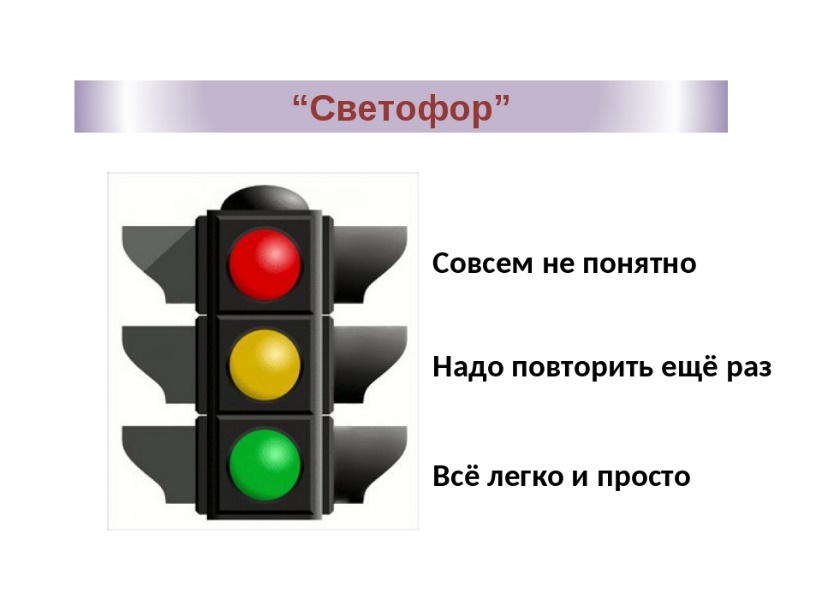 